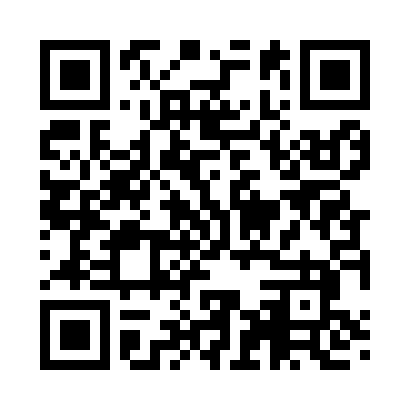 Prayer times for Whipple Park, New York, USAMon 1 Jul 2024 - Wed 31 Jul 2024High Latitude Method: Angle Based RulePrayer Calculation Method: Islamic Society of North AmericaAsar Calculation Method: ShafiPrayer times provided by https://www.salahtimes.comDateDayFajrSunriseDhuhrAsrMaghribIsha1Mon3:485:351:155:198:5410:412Tue3:495:361:155:208:5410:403Wed3:505:361:155:208:5310:404Thu3:515:371:155:208:5310:395Fri3:525:381:155:208:5310:396Sat3:535:381:155:208:5210:387Sun3:545:391:165:208:5210:378Mon3:555:401:165:208:5210:369Tue3:565:401:165:208:5110:3610Wed3:575:411:165:208:5110:3511Thu3:585:421:165:208:5010:3412Fri3:595:431:165:208:5010:3313Sat4:005:441:165:208:4910:3214Sun4:025:441:175:208:4810:3115Mon4:035:451:175:198:4810:3016Tue4:045:461:175:198:4710:2817Wed4:065:471:175:198:4610:2718Thu4:075:481:175:198:4510:2619Fri4:085:491:175:198:4510:2520Sat4:105:501:175:198:4410:2321Sun4:115:511:175:188:4310:2222Mon4:135:521:175:188:4210:2123Tue4:145:531:175:188:4110:1924Wed4:165:541:175:188:4010:1825Thu4:175:551:175:178:3910:1626Fri4:185:561:175:178:3810:1527Sat4:205:571:175:178:3710:1328Sun4:215:581:175:168:3610:1229Mon4:235:591:175:168:3510:1030Tue4:246:001:175:168:3410:0931Wed4:266:011:175:158:3310:07